REGULAMIN KONKURSU PLASTYCZNEGO 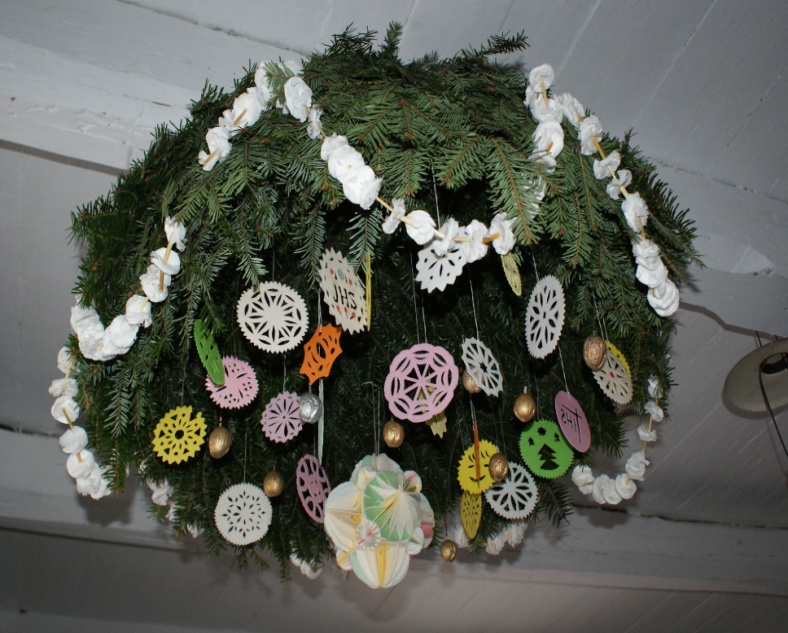 DLA UCZNIÓW SZKÓŁ PODSTAWOWYCH W GMINIE MSZANA DOLNAKONKURS ORGANIZOWANY PRZEZ SZKOŁĘ PODSTAWOWĄ IM. ŚWIĘTEGO FLORIANA W GLISNEM POD HONOROWYM PATRONATEM WÓJTA GMINY MSZANA DOLNA TEMAT : „Podłaźniczka - starsza siostra choinki ”Cele konkursu:
- wyłonienie talentów oraz rozbudzanie twórczego działania uczniów;
- rozwijanie posiadanych umiejętności podczas wykonywania prac;
- kształcenie  wrażliwości artystycznej młodego pokolenia;- pielęgnacja tradycji i zwyczajów ludowych regionu  gminy Mszana Dolna;- promocja placówki  i kultury regionu Gminy Mszana Dolna, - integracja między placówkami.2. Warunki uczestnictwa w konkursie: a) Konkurs skierowany jest do uczniów szkół podstawowych z terenu Gmina Mszana Dolna.b) Uczestników konkursu zgłasza szkoła.c) Każda szkoła może zgłosić maksymalnie dwóch uczestników z każdej grupy wiekowej.Grupa 1: 5-6-latkiGrupa 2: klasy I-IIIGrupa 3: klasy IV-VId) Warunkiem uczestnictwa w konkursie jest przysłanie prac opatrzonych metryką według wzoru  (załącznik nr 1) wraz z  wypełnionym oświadczeniem uczestnika konkursu        (załącznik nr 2) oraz listą zbiorczą (załącznik nr 3)
e) Prace należy nadsyłać/składać w  terminie do 5.12.2014. na adres: Szkoła Podstawowa im. Świętego Floriana w Glisnem, Glisne 70, 34-730 Mszana Dolna.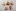 f) Zgłoszenie uczestnika konkursu oznacza akceptację warunków konkursu określonych w niniejszym regulaminie. g) Nadesłane prace przechodzą na własność organizatora i nie podlegają zwrotowi.  3. Honorowy patronat nad konkursem objął Wójt Gminy Mszana Dolna.  4.Nagrody w konkursie:a) Oceny prac dokona komisja konkursowa (brane będzie pod uwagę: estetyka pracy, pomysłowość, samodzielność wykonania pracy, dobór materiałów, odniesienie się do tematu konkursu osadzonego w kulturze zagórzańskiej) b) Wszyscy laureaci zostaną wcześniej poinformowani przez Organizatora.c) Uroczyste wręczenie nagród odbędzie się w czwartek 11.12.2014 r. w Szkole Podstawowej w Glisnem.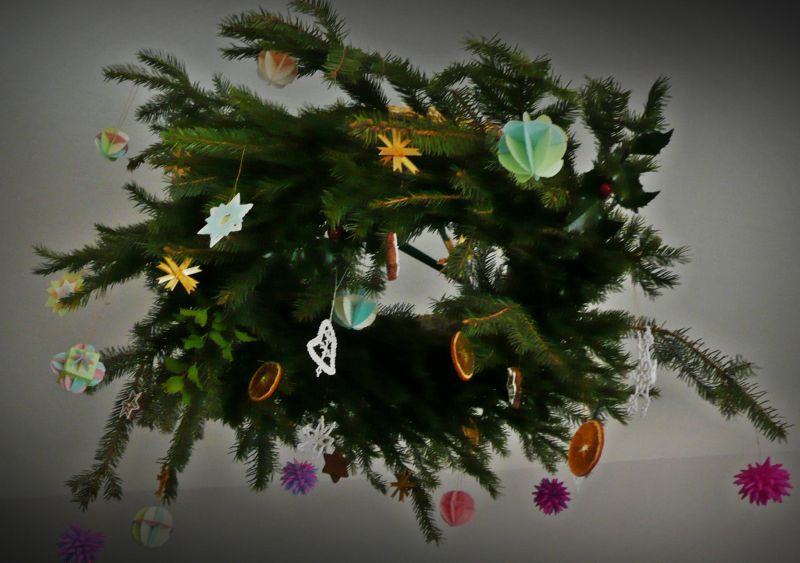 5. Forma pracy:Technika pracy: technika dowolna;
Format pracy: praca przestrzenna do zawieszenia.6. Informacje dodatkowe:
Szczegółowe informacje można uzyskać kontaktując się z organizatorem.
mgr Urszula Rapacz, tel.: 183316210 lub e-mail: ulrab@wp.plZałącznik nr 1Załącznik nr 2……………………………………………
(miejscowość i data)Oświadczenie uczestnika konkursuOświadczam, że:1. Zapoznałem/am się z regulaminem konkursu „Podłaźniczka starsza siostra choinki”i w całości akceptuję jego warunki.2. Jednocześnie wyrażam zgodę na przetwarzanie moich danych osobowych przez organizatora zgodnie z ustawą z dnia 29.08.1997 r. o ochronie danych osobowych(Dz. U z 2002 nr 101, poz. 926).                                                                                ……………………………………………..                                                     …………………………………………(czytelny podpis opiekuna/rodzica)                                                                        (czytelny podpis uczestnika)Załącznik nr 3LISTA UCZESTNIKÓW KONKURSU PLASTYCZNEGO „PODŁAŹNICZKA - STARSZA  SIOSTRA CHOINKI ”NAZWA SZKOŁY: ………………………………………………………………………………………………………………………………………………………………………………………………………………………………………………………………………….Konkurs plastyczny   „Podłaźniczka - starsza siostra choinki”Imię i nazwisko autora: …………………………………………………………Grupa wiekowa:……………………..Nazwa szkoły………………………………………………………………………………………………………………………………………………………..Imię i nazwisko nauczyciela:……………………………………………………Konkurs plastyczny   „Podłaźniczka - starsza siostra choinki”Imię i nazwisko autora: …………………………………………………………Grupa wiekowa:……………………..Nazwa szkoły………………………………………………………………………………………………………………………………………………………..Imię i nazwisko nauczyciela:……………………………………………………Konkurs plastyczny   „Podłaźniczka - starsza siostra choinki”Imię i nazwisko autora: …………………………………………………………Grupa wiekowa:……………………..Nazwa szkoły………………………………………………………………………………………………………………………………………………………..Imię i nazwisko nauczyciela:……………………………………………………Konkurs plastyczny   „Podłaźniczka - starsza siostra choinki”Imię i nazwisko autora: …………………………………………………………Grupa wiekowa:……………………..Nazwa szkoły………………………………………………………………………………………………………………………………………………………..Imię i nazwisko nauczyciela:……………………………………………………Lp.Imię i nazwisko uczestnikaGrupaImię i nazwisko opiekuna1.2.3.4.5.6.